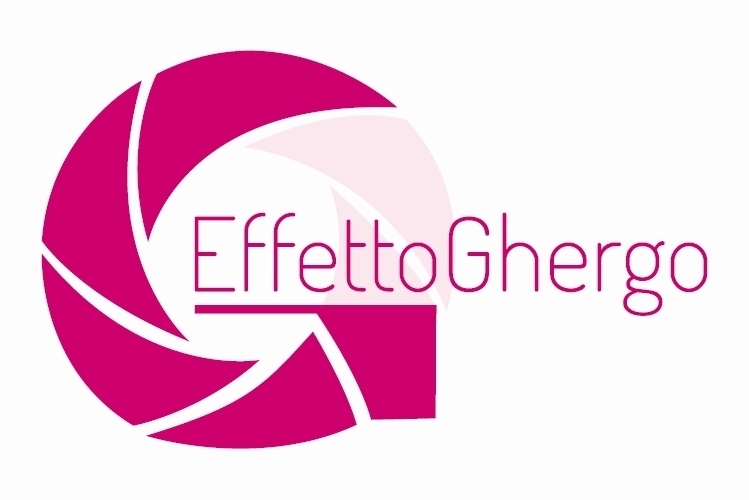 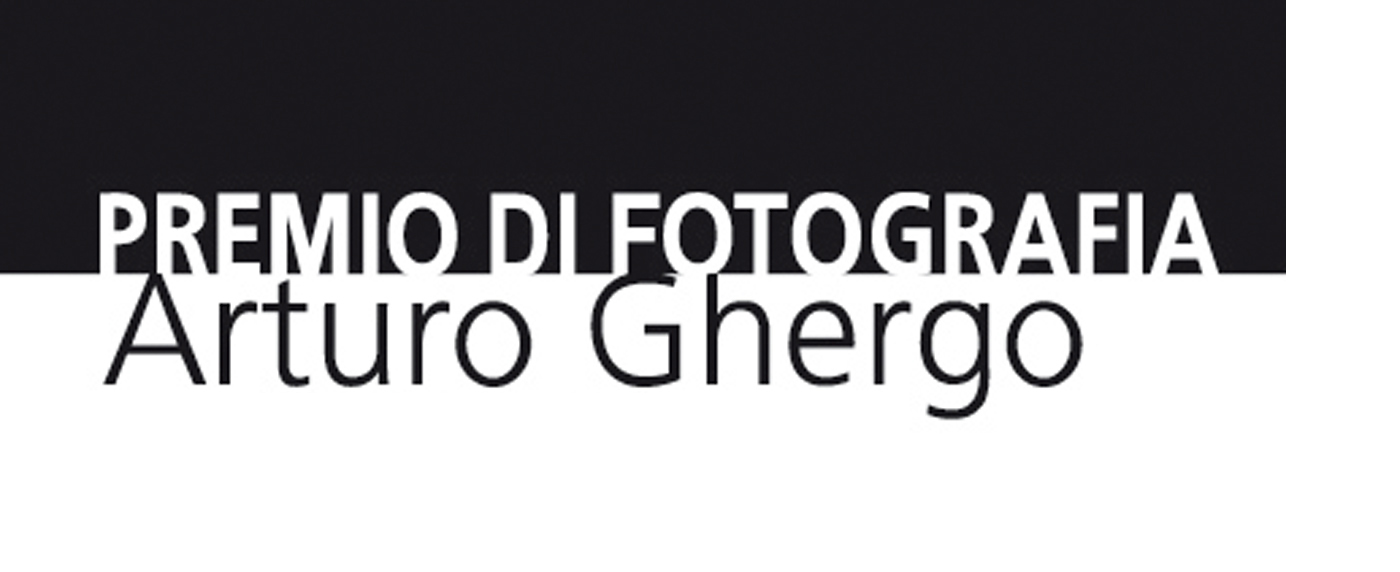 MODULO D’ ISCRIZIONEWorkshopTitolo Workshop : Laboratorio fotografia di danza   23-24 marzo 2018     n° partecipanti……….Nome e Cognome………………….……………………………………tel………….…...………Indirizzo…………………………………………………………………………n°……………….Cap……….………Città……………..……………….…………………………………………...P.IVA………………………...…………………C.F……….………...…………….…………….E-mail……………………………………….....…………………………………………………..QUOTA DI PARTECIPAZIONE € 200,00La quota non comprende le spese di soggiorno e per i pasti, per le quali facciamo riferimento alla scheda prenotazione hotel da compilare a parte e da spedire, unitamente a questa,via e-mail insieme alla ricevuta del versamento al seguente indirizzo: effettoghergo@gmail.comIL PAGAMENTO PUO’ ESSERE EFFETTUATO TRAMITEContanti direttamente presso l’associazione o Bonifico Bancario intestato a: Associazione Effetto Ghergo  IBAN :  IT64T0311168990000000004853UBI Banca sede di Montefano causale versamento :  Laboratorio di fotografia di danza DATA……………………….FIRMA…………………………………………………….COMPILANDO QUESTO MODULO, ACCETTO IN CONFORMITA’ CON L’ART.10 LEGGE 675/96  TUTELA DEL TRATTAMENTO DEI DATI PERSONALI E, AI SENSI DEL CODICE TRATTAMENTO DATI SENSIBILI IN VIGORE DAI 01/01/2004, I DATI ANAGRAFICI, FOTOGRAFICI E VIDEO RACCOLTI IN QUESTA OCCASIONE VERRANNO UTILIZZATI ESCLUSIVAMENTE A SCOPO INFORMATIVO E NON SARANNO IN ALCUN MODO COMUNICATI A TERZI;  DI QUESTE CONDIZIONI RENDE IMPOSSIBILE L’ISCRIZIONE AL CONCORSO.                                                                                                 Firma ………………………………………..